4201 121℃玻璃颗粒耐水性测定法121℃玻璃颗粒耐水性是玻璃材质耐受水浸蚀能力的一种表示方法。121℃玻璃颗粒耐水性测定法是指一定量规定尺寸的玻璃颗粒，在规定的容器内、规定的条件下，用规定量的水加热浸提后，通过滴定浸提液来测量玻璃颗粒受水浸蚀的程度。为保证测定结果的准确性，可使用玻璃颗粒耐水性测定用对照物质（国家药品标准物质）作为随行参考物质。仪器装置  压力蒸汽灭菌器、电子天平、滴定管、锥形瓶、烧杯（注：玻璃容器须用平均线热膨胀系数约为3.3×10-6 K-1硼硅玻璃或石英玻璃制成，新的玻璃容器须经过老化处理，即将适量的水加入玻璃容器中，按试验步骤中规定的热压条件反复处理，直到水对0.025%甲基红钠水溶液呈中性后方可使用）、烘箱、锤子、由淬火钢制成的碾钵和杵（图）、永久磁铁、一套不锈钢筛（含有A筛：孔径425 μm；B筛：孔径300 μm；O筛：孔径600~1000 μm）。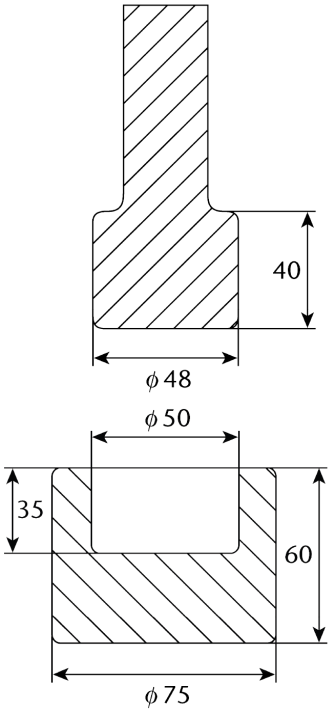 单位：mm图 碾钵和杵试验用水应符合下列要求：（1）试验用水电导率在25℃±1℃时，不得超过0.1 mS/m。（2）试验用水应在经过老化处理的锥形瓶中煮沸15分钟以上，以去除二氧化碳等溶解性气体。（3）试验用水对0.025%甲基红钠水溶液应呈中性，即在50 ml水中加入0.025%甲基红钠水溶液4滴，水的颜色变为橙红色（pH5.4~5.6），该水可用于做空白试验。供试品的制备  将供试品击打成碎块，取适量放入碾钵，插入杵，用锤子猛击杵，只准击一次，将碾钵中的玻璃转移到套筛上层的O筛上，重复上述操作过程。用振筛机振动套筛（或手工摇动套筛）5分钟，将通过A筛但留在B筛上的玻璃颗粒转移到称量瓶内，玻璃颗粒以多于10 g为准。共制备玻璃颗粒3份。用永久磁铁将每份玻璃颗粒中的铁屑除去，移入250 ml锥形瓶中，用无水乙醇或丙酮旋动洗涤玻璃颗粒至少6次，每次30 ml，至无水乙醇或丙酮清澈为止。每次洗涤后尽可能完全地倾去锥形瓶内的无水乙醇或丙酮。然后将装有玻璃颗粒的锥形瓶放在电热板或其他加热装置上加热，除去残留的丙酮或无水乙醇，转入烘箱中在140℃保持20分钟烘干，取出，置干燥器中冷却。贮存时间不得过24小时。测定法  分别取上述玻璃颗粒约10 g，精密称定，置250 ml锥形瓶中，精密加入试验用水50 ml。用烧杯倒置在锥形瓶上，使烧杯内底正好与锥形瓶的口边贴合；或用其他适宜材料盖住口部。将锥形瓶放入压力蒸汽灭菌器，打开排气阀，匀速加热，在20~30分钟之后使蒸汽大量从排气口逸出，并且持续逸出达10分钟，关闭排气阀，继续加热，以平均1℃/min的速率在20~22分钟内将温度升至121℃±1℃，到达该温度时开始计时。在121℃±1℃保持30分钟±1分钟后，缓缓冷却和减压，在40~44分钟内将温度降至100℃（防止形成真空）。当温度低于95℃以下时，从压力蒸汽灭菌器中取出，冷却至室温。取试验用水同法进行空白试验，并将滴定的结果进行空白试验校正。在从灭菌器取出样品后的在1小时内完成滴定。在每个锥形瓶中加入0.025%甲基红钠水溶液4滴，用盐酸滴定液（0.02 mol/L）滴定至产生的颜色与空白试验一致。结果表示  计算滴定结果的平均值，以每1g玻璃颗粒消耗盐酸滴定液（0.02 mol/L）的体积（ml）表示。如果三份供试品滴定的最高体积数与最低体积数的差值超出表1给出的容许范围，则应重新试验。表1   测得值的容许范围判定分级  玻璃颗粒的耐水性应根据盐酸滴定液（0.02 mol/L）的消耗量（ml）按表2进行分级。表2   玻璃颗粒试验的耐水性分级起草单位：中国食品药品检定研究院     联系电话：010-67095110参与单位：中国医药包装协会、北京市药品包装材料检验所、上海医药工业研究院药品包装材料科研检验中心、四川省药品检验研究院、浙江省食品药品检验研究院、双峰格雷斯海姆医药玻璃有限公司、山东省药用玻璃股份有限公司、重庆正川医药包装材料股份有限公司、沧州四星玻璃股份有限公司、山东力诺特种玻璃股份有限公司、宁波正力药品包装有限公司4201 121℃玻璃颗粒耐水性测定法修订说明制修订的目的意义为了有效加强对药用玻璃材料和容器的质量控制，保证药品质量，便于药品生产企业的使用。根据国家药典委员会构建药包材标准体系的要求，并结合本标准执行以来多方意见的反馈，对原标准《中国药典》2020年版四部4001 121℃玻璃颗粒耐水性测定法进行修订。二、制修订的总体思路遵循药典委对药包材标准体系的架构思路，结合药品包装用玻璃容器通则（征求意见稿）以及标准执行以来多方意见的反馈，参考GB/T 12416.2-1990 玻璃颗粒在 121℃耐水性的试验方法，ISO 720-1985 Glass Hydrolytic resistance of glass grains at 121 degrees C Method of test and classification、USP 43 <660> CONTAINERS—GLASS Surface Glass Test、EP 10.8 3.2.1 GLASS CONTAINERS FOR HARMACEUTICAL USE等标准对原标准中部分内容予以修订。三、需重点说明的问题1. 按《中国药典》2020年版格式编制本方法。2. 标准编号修改为4201。3. 仪器装置增加了电子天平。4. 试验用水，增加了该水可用于做空白试验的说明。5. 将“结果判定”修改为“判定分级”，其中对应药包材标准体系已无各品种标准，因此删除了“检验结果应符合各品种项下的规定”的要求。6. 按照“药品包装用玻璃容器通则（征求意见稿）”对玻璃包装容器121℃颗粒耐水性的规定，硼硅玻璃应符合1级，钠钙硅玻璃应符合2级，并无3级的要求，因此删除了表2中对3级的限度要求。每克玻璃颗粒耗用0.02 mol/L盐酸的平均测得值（ml）测得值的容许范围≤0.10>0.10~0.20>0.20平均值的25%平均值的20%平均值的10%玻璃耐水级别每克玻璃颗粒耗用盐酸滴定液（0.02 mol/L）的体积（ml）1级2级≤0.10>0.10~0.85